Приложение № 1 к приказу № 1 от 09.01.2023 г.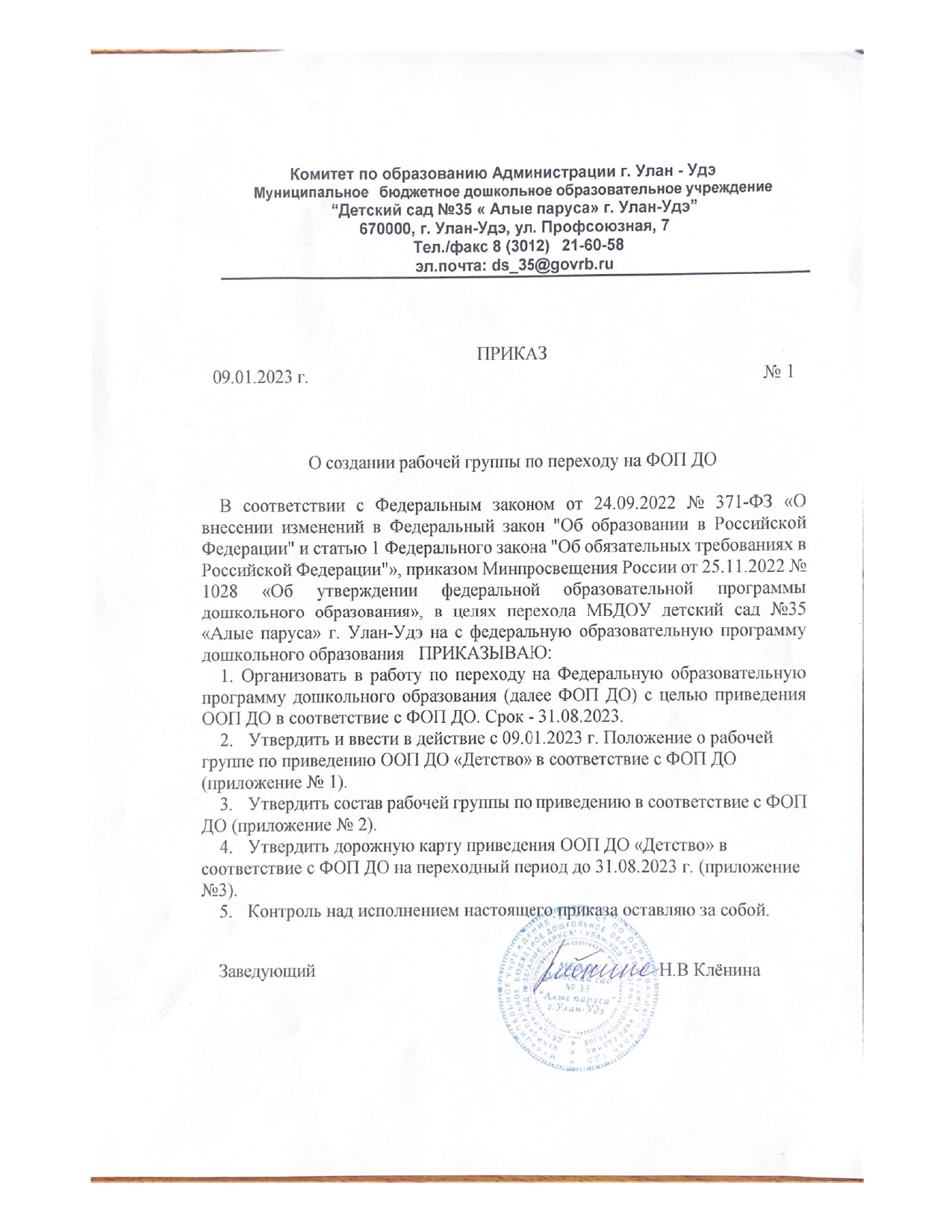 Положение о рабочей группе МБДОУ детский сад №35 «Алые паруса» по переходу на Федеральную образовательную программудошкольного образования.1. Общие положенияНастоящее положение определяет цель, основные задачи, функции, а также порядок формирования рабочей группы МБДОУ детский сад №35 «Алые паруса» г. Улан-Удэ по переходу на Федеральную образовательную программу дошкольного образования (далее – ФОП ДО).Рабочая группа по переходу на ФОП ДО (далее – рабочая группа) создается для реализации мероприятий плана-графика по переходу на ФОП ДО в МБДОУ детский сад № 35  «Алые паруса» г. Улан-Удэ по направлениям:организационно-управленческое обеспечение;нормативно-правовое обеспечение;кадровое обеспечение;методическое обеспечение;информационное обеспечение;финансовое обеспечение.1.3.	Рабочая группа является коллегиальным органом, созданным в целях
определения тактики введения ФОП.1.4.	Рабочая группа создается на период с 09.01.2023 по 31.08.2023.1.5.	Положение о рабочей группе и ее состав утверждаются приказом
заведующего МБДОУ детский сад №35 «Алые паруса» г. Улан-Удэ.1.6.	Деятельность рабочей группы осуществляется в соответствии с
действующим законодательством Российской Федерации и настоящим
Положением.2. Цели и задачи деятельности рабочей группы2.1.	Основная цель создания рабочей группы – обеспечение системного
подхода к введению ФОП.2.2.	Основными задачами рабочей группы являются:Анализ    действующей    основной    образовательной    программы «Развитие успеха» и ее в соответствие ФОП ДО.Внесение изменений в    действующие    локальные    нормативные акты, приведение их в соответствие с ФОП ДО.Обеспечение координации мероприятий, направленных на введение ФОП.Создание системы информирования общественности и всех участников образовательного процесса о целях и ходе введения ФОП.3. Функции рабочей группы.3.1.	Информационная функция:Формирование свода информации по направлениям введения ФОП	ДО	(нормативно-правовое,	кадровое, методическое, финансовое);Своевременное размещение информации по введению ФОП на сайте МБОУ детский сад №35 «Алые паруса» г. Улан-Удэ;Разъяснение общественности, участникам образовательного процесса перспектив и эффектов введения ФОП ДО;Информирование разных категорий педагогических работников о содержании и особенностях и требованиях к реализации ФОП ДО.3.2.	Экспертно-аналитическая функция:Анализ документов	федерального,	регионального, муниципального уровней, регламентирующих введение ФОП ДО;Мониторинг	условий,	ресурсного	обеспечения	и результативности введения ФОП ДО на различных этапах;Анализ действующих ООП на предмет соответствия ФОП;Разработка	проектов	локальных	нормативных	актов соответствие с ФОП ДО.3.3.	Координационная функция:Координация деятельности педагогов по вопросам введения ФОП ДО;Приведение	системы	оценки	качества	образования	в соответствие с требованиями ФОП ДО;Определение	механизма	разработки	и	реализации формирующей части ФОП ДО;В рамках взаимодействия с учреждениями образования, осуществляющих переход на ФОП ДО, возможно сотрудничество в рамках перехода и реализации ФОП.3.4.	Содержательная:Переход на ФОП;Приведение в соответствие с ФОП ДО рабочей программы воспитания и календарного плана воспитательной работы.4. Состав рабочей группы4.1.	В состав рабочей группы входят: председатель рабочей группы,
секретарь рабочей группы и члены рабочей группы, которые принимают
участие в ее работе на общественных началах.4.2.	Подготовку и организацию заседаний рабочей группы, а также решение
текущих вопросов осуществляет председатель рабочей группы.4.3.	Председатель,	секретарь и	члены	рабочей	группы
утверждаются приказом заведующего из числа педагогических
работников МБОУ детский сад №35 «Алые паруса» г. Улан-Удэ.5. Организация деятельности рабочей группы5.1.	Рабочая группа осуществляет свою деятельность в соответствии с
планом-графиком	внедрения	ФОП	ДО,	утвержденным	приказом
заведующего.5.2.	Заседания рабочей группы проводятся не реже одного раза в месяц. В
случае необходимости могут проводиться внеочередные заседания.5.3.	Заседание рабочей группы ведет председатель рабочей группы.5.4.	Заседание рабочей группы считается правомочным, если на нем
присутствует не менее половины членов состава рабочей группы.5.5.	Заседания рабочей группы оформляются протоколами, которые
подписывают председатель рабочей группы и секретарь рабочей группы.5.6.	Окончательная версия проекта программы МБОУ детский сад №35
«Алые паруса» г. Улан-Удэ, приведенной в соответствие с ФОП ДО,
рассматриваются на заседании педагогического совета МБОУ детский сад
№35 «Алые паруса» г. Улан-Удэ.5.7.	Контроль за деятельностью рабочей группы осуществляет заведующий
МБОУ детский сад №35 «Алые паруса» г. Улан-Удэ.6. Права и обязанности членов рабочей группы 6.1. Рабочая группа для решения возложенных на нее задач имеет в пределах своей компетенции право:6.1.1.	Запрашивать и получать в установленном порядке необходимые
материалы;6.1.2.	Направлять своих представителей для участия в совещаниях,
конференциях и семинарах по вопросам, связанным с введением ФОП
ДО, проводимых Министерством образования и науки Республики
Бурятия,	Комитетом	по	образованию,	органами	местного
самоуправления, общественными объединениями, научными и
другими организациями;Привлекать в установленном порядке для осуществления информационно-аналитических и экспертных работ научные и иные разработки.Обмениваться материалами по переходу на ФОП ДО с дошкольными учреждениями, являющимися партнерами с МБОУ детский сад №35 «Алые паруса» г. Улан-Удэ.7. Документы рабочей группы7.1.	Обязательными    документами    рабочей    группы    являются    план-график
внедрения ФОП ДО и протоколы заседаний.7.2.	Протоколы      заседаний      рабочей      группы      ведет      секретарь      группы,
избранный на первом заседании группы.7.3.	Протоколы   заседаний   рабочей   группы   оформляются   в   соответствии   с
общими требованиями к оформлению деловой документации.7.4.	Протоколы     и     все     материалы     по     переходу     на     ФОП     хранятся     у  председателя рабочей группы.8. Изменения и дополнения в Положение 8.1. Изменения и дополнения в Положение вносятся на основании решения рабочей группы и утверждаются приказом заведующего МБОУ детский сад №35 «Алые паруса» г. Улан-Удэ.Приложение 2 к приказу №1  от 09.01.2023 г.Состав рабочей группы МБОУ детский сад №35 «Алые паруса» г. Улан-Удэ по переходу на Федеральную образовательную программу дошкольного образованияПредседатель рабочей группы: Доржиева Т.С. старший воспитатель. Секретарь рабочей группы: Очирова М.В., старший воспитатель. Члены рабочей группы:Доржиева Т.С, старший воспитатель;Очирова М.В., старший воспитатель;Бальжурова Л.Е , учитель бурятского языка;Цыбенова Б.Б. воспитатель;Тарасова А.В , воспитательБелякова А.А., воспитатель;Дементьева Т.В., воспитатель;Миронова А.Ю., воспитатель;Холхоева А.Д., воспитатель;Очиржапова Э.Ц., воспитатель;Костина И.С., воспитатель.Приложение 3 к приказу №1 от 09.01.2023 г.Дорожная картаприведения ООП ДО в соответствие с ФОП ДО на переходный период (до 31.08.2023 г.)в МБОУ детский сад №35 «Алые паруса» г. Улан-Удэ№п /пНаименование мероприятийНаименование мероприятийСрокОтветственныеРезультат1.      Организационно- управленческое обеспечение1.      Организационно- управленческое обеспечение1.      Организационно- управленческое обеспечение1.      Организационно- управленческое обеспечениеЗаведующий, ст.Приказ о создании рабочей1Создание рабочей группы по приведениюянварьянварьвоспитатель,группы, план-ООП ДО в соответствие с ФОП ДОчлены рабочейграфикгруппыдеятельности рабочей группыИзучение ФОП ДО и экспертизадействующей ООП ДО на предмет соответствия ФОП ДО (соотнесениеАналитический отчет (справка,действующей ООП ДО и ФОП ДО)Февраль-мартФевраль-мартаналитическая2Если реализуются программыРабочая группатаблица,дополнительного образования,презентация поцелесообразно также их проанализировать с учетом расширенного в ФОП ДО объема ирезультатам экспертизы)3содержания обязательной части ООП ДОАнализ УМК, используемого ранее приФевраль-Февраль-Рабочая группаАналитическаяреализации ООП ДОмартмарттаблицаАнализ образовательных потребностейСправка по результатам мониторинга4(запросов) для разработки/корректировки части ООП ДО, формируемой участникамиМартМартРабочая группа5образовательных отношенийСоздание проекта ООП ДО на основе ФОП ДОАпрельАпрельРабочая группаПроект обновленной6ООП ДОДоработка проекта ООП ДО с учетом методических рекомендаций к ФОП ДОАпрель-августАпрель-августРабочая группаТекстобновленнойООП ДОПротокол7Обсуждение обновленной ООП ДО на педсовете ДООАвгустАвгустРабочая группа, коллектив ДООпедсовета,решение опринятии ООП8ДОУтверждение обновленной ООП ДОДо31.08.2023 г.До31.08.2023 г.ЗаведующийОбновленная ООП ДОутверждена2. нормативно –правовое обеспечение2. нормативно –правовое обеспечениеУтвержденыРазработка локальных актов ДОО поЯнварь-февральЯнварь-февральРабочая группалокальные9приведению ООП ДО в соответствие ФОПОтветственн.акты (приказ оДОДоржиева Т.С.созданиирабочей10 1112группы,положение одеятельностирабочейгруппы,дорожная картаперехода ДООна ФОП ДО)10 1112Формирование пополняемого банка нормативно-правовых документов и методических материалов по приведению ООП ДО в соответствие с ФОП ДО (федеральный, региональный, муниципальный уровень)ЯнварьРабочая группаОтветствен. Доржиева Т.ССозданпополняемыйбанкдокументов10 1112Изучение пакета нормативно-правовых документов по приведению ООП ДО в соответствие с ФОП ДО (федеральный, региональный, муниципальный уровень)Январь-февральРабочая группа, педагоги ДООЛистыознакомления сдокументами10 1112Экспертиза действующих локальных актов ДОО, внесение изменений, актуализация (при необходимости)февральРабочая группаОтветственн. Очирова М.ВОтчет ипроекты (принеобходимости) обновленныхлокальныхактов (Устав,Программуразвития,Договор сродителями ит.д.)3.      Кадровое обеспечение3.      Кадровое обеспечение3.      Кадровое обеспечение3.      Кадровое обеспечение13 14Проведение анализа укомплектованности штата для обеспечения реализации ФОП. Выявление кадровых дефицитов.Март-майЗаведующийВ план работывнесены соответствующ е мероприятия13 14Проведение анализа образовательных потребностей и профессиональных затруднений педагогических работников по вопросам перехода на ФОП ДОЯнварь-майРабочая группа, ЗаведующийПеречень методических мероприятий4.      Методическое обеспечение4.      Методическое обеспечение4.      Методическое обеспечение4.      Методическое обеспечение15 16Проведение цикла педсоветов, семинаров в ДОО по вопросам приведения ООП ДО в соответствие с ФОП ДОЯнварьМай августЗаведующий, ст. воспитатель, руководительрабочей группыВ годовой планработывнесенысоответствующе мероприятияПротоколы15 16Обеспечение      участия членов рабочей группы в семинарах, конференциях, форумах, курсах повышения квалификации и других мероприятиях по вопросам перехода на ФОП ДОЯнварь -августЗаведующий, ст. воспитатель, руководительрабочей группыСертификаты,записимероприятий,план участияпедагогов вКПК и др.5.      Материально-техническое обеспечение5.      Материально-техническое обеспечение5.      Материально-техническое обеспечение5.      Материально-техническое обеспечение17Анализ материально-технических условий, электронно-цифровых ресурсов перехода к реализации ООП ДО на основе ФОП ДОМартРабочая группаПлан действийпо приведениюресурсной базыДОО в18 19соответствие с ФОП ДО18 19Определение учебно-методических пособий, электронных и образовательных ресурсов, используемых в образовательном процессе в соответствии с ФОП ДОАпрельРабочая группаПереченьучебно-методическихпособий,электронных иобразовательных ресурсов18 19Обеспечение ППРС   в учреждении в соответствии с ФОП ДОФевраль-августЗаведующий,Зам. по АХЧ,завхозы,старшиевоспитателиСозданиесоответствующей ППРС6.      Информационное обеспечение6.      Информационное обеспечение6.      Информационное обеспечение6.      Информационное обеспечение20 21Информирование родителей (законных представителей) об изменениях ООП ДОАпрель-сентябрьРабочая группаОтветственныйОчирова М.ВПланы ипротоколыродительскихсобраний,материалыконсультаций20 21Обновление информации об ООП ДО на сайте ДООАвгуст-сентябрьРабочая группаОтветственныйТарасова А.В.Информацияразмещена насоответствующей страницесайта ДОО,скорректирована краткаяпрезентацияООП ДО